Конспект образовательной деятельности в период самоизоляциис детьми старшего дошкольного возраста«Мы модельеры и дизайнеры»Материал и оборудование: образцы тканей; шаблон в натуральную величину платья или футболки, клей, ножницы, цветная бумага, карандаши, краски, восковые мелки; фотографии моделей, демонстрирующих одежду.ХОД ЗАНЯТИЯ:Взрослый: Посмотрите на картинки. (Показ мод). Что на них изображено? (Ответы ребенка) Какие люди на картинках нарядные, красивые, модные! Каждый продумал свой наряд и оделся так, как захотел. Назови профессии, которые вы знаете (Ответы ребенка) - А как ты думаешь, люди каких профессий могут работать в такой обстановке? (взрослый показывает швейные атрибуты)Ребенок: Люди, которые шьют одежду: закройщик, швея, модельер, портной.Взрослый: А кто знает, что делает модельер? (Ответы ребенка)Взрослый: Какую работу в изготовлении одежды выполняет закройщик? (ответы)Взрослый: Хорошо. Ткань раскроили, детали одежды вырезали, что дальше надо сделать, чтобы получить готовое изделие? (Ответы ребенка)Взрослый: Молодец! Ты правильно назвал профессии, которые участвуют в изготовлении одежды, и рассказал о функции каждой. Вот образцы современной одежды. Назови их (юбка, жилет, блузка и пр.).- Как ты думаешь, как называется профессия человека, который занимается украшением одежды, делает её красивой и нарядной? (Если ребенок затрудняется с ответом, взрослый задает наводящие вопросы)Взрослый: Да. Модельер – это человек, владеющий профессией красиво и модно одевать людей, создавать фасоны одежды. А ты хочешь стать модельером (Ответы ребенка)Взрослый: Скажи, а чем можно украсить одежду? (ответы: стразами, вышивкой, аппликацией, обстрочкой, пухом, мехом)Взрослый: Я предлагаю отправиться в Дом моделей. Согласен?Взрослый: И так, первое задание. Оно называется «Часть чего?» Берёт конверт, достаёт из него отдельные детали одежды. Дети узнают, отвечают на вопрос «Часть чего? » и прикрепляют эти части на карточку, с изображением одежды, которые выставлены на мольберте. (Можно показывать на настоящей одежде)Взрослый: Воротник, часть чего? 			Ребенок: Воротник часть платья.Взрослый: Карман от чего?				Ребенок: Карман от пальто.Взрослый: Рукав						Ребенок: Рукав от рубашки. Взрослый: Волан от чего?				Ребенок: Волан от юбки.А вот и второе задание. «Что было, что будет? »Показывает образцы тканей, ребенок  рассказывает, называет цвет, из каких нитей (шёлк, шерсть, хлопок, лён,, какого происхождения (растительного, животного), какую вещь из неё можно сшить.Ребенок: Это ткань…. цвета, она шерстяная. Она из шерсти животного - овцы. Из неё шьют тёплую одежду – пальто куртки, костюмы.Взрослый предлагает рассмотреть образец шерсти.Ребенок: Это хлопковая ткань, она… цвета. Хлопковая ткань – из волокон хлопка. Из неё шьют лёгкие вещи – рубашки, платья, футболки.Ребенок: (с помощью взрослого) Это ткань… цвета. Она шёлковая. Её делают из нитей, которые получают при раскручивании кокона гусеницы шелкопряда. Шелковые наряды – платья, блузы.Рассматривают картинку, на которой изображена гусеница шелкопряда и кокон.Ребенок: Это льняная ткань. Она имеет… цвет. Из стеблей льна получают прочные нити, из которых шьют скатерти, шторы.Рассматривают картинку со стебельками льна.Взрослый: А вот и последнее задание – «Угадай, что за ткань? »Из сундучка ребенок по очереди достает лоскут ткани (в домашних условиях можно использовать настоящую одежду), называют, какая это ткань и объясняют, чтобы они пошили из неё.Взрослый: Молодцы! Справились с заданием. Двери для нас открыты.Физкультминутка Брату в пору башмаки,Не малы, не велики.Мальчик с толком, с расстановкойЗанимается обновкой.То погладит башмаки,То потянет за шнурки.Ну, теперь пора в дорогу,Можно сделать первый шаг.Взрослый: Сегодня мы будем модельерамиОбрати внимание, у тебя уже есть выкройка одежды (девочкам - платье, мальчикам – футболка), а ты, как настоящий дизайнер, укрась  свой наряд.Ребенок фантазирует, украшает модель (можно способом аппликации, а можно и просто раскрасить карандашами, красками или восковыми мелками. Во время работы звучит спокойная музыка в записи.Взрослый: Какая замечательная модель одежды получилась у нас! Удачи Вам и вашим детям в творчестве!С уважением, Марина Михайловна Белозерова.Это для вдохновения: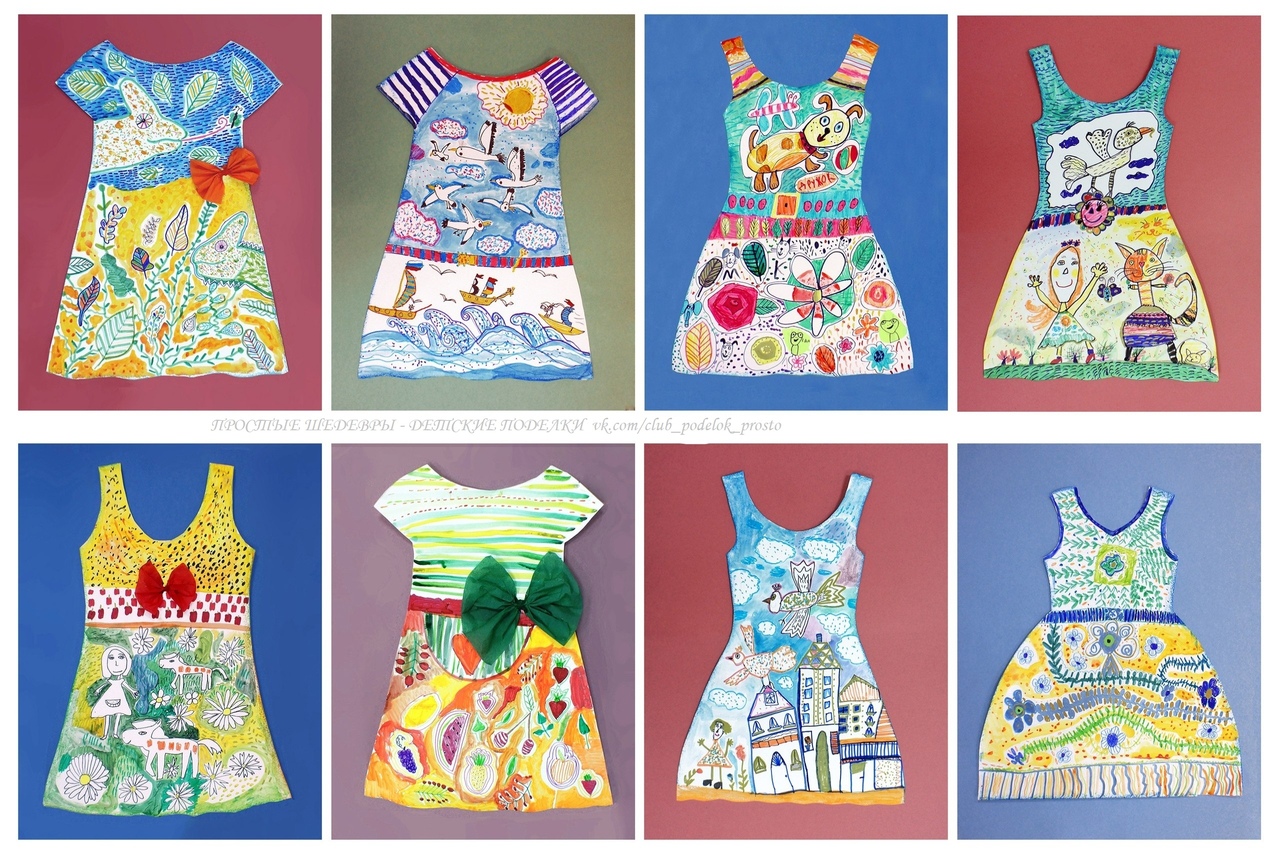 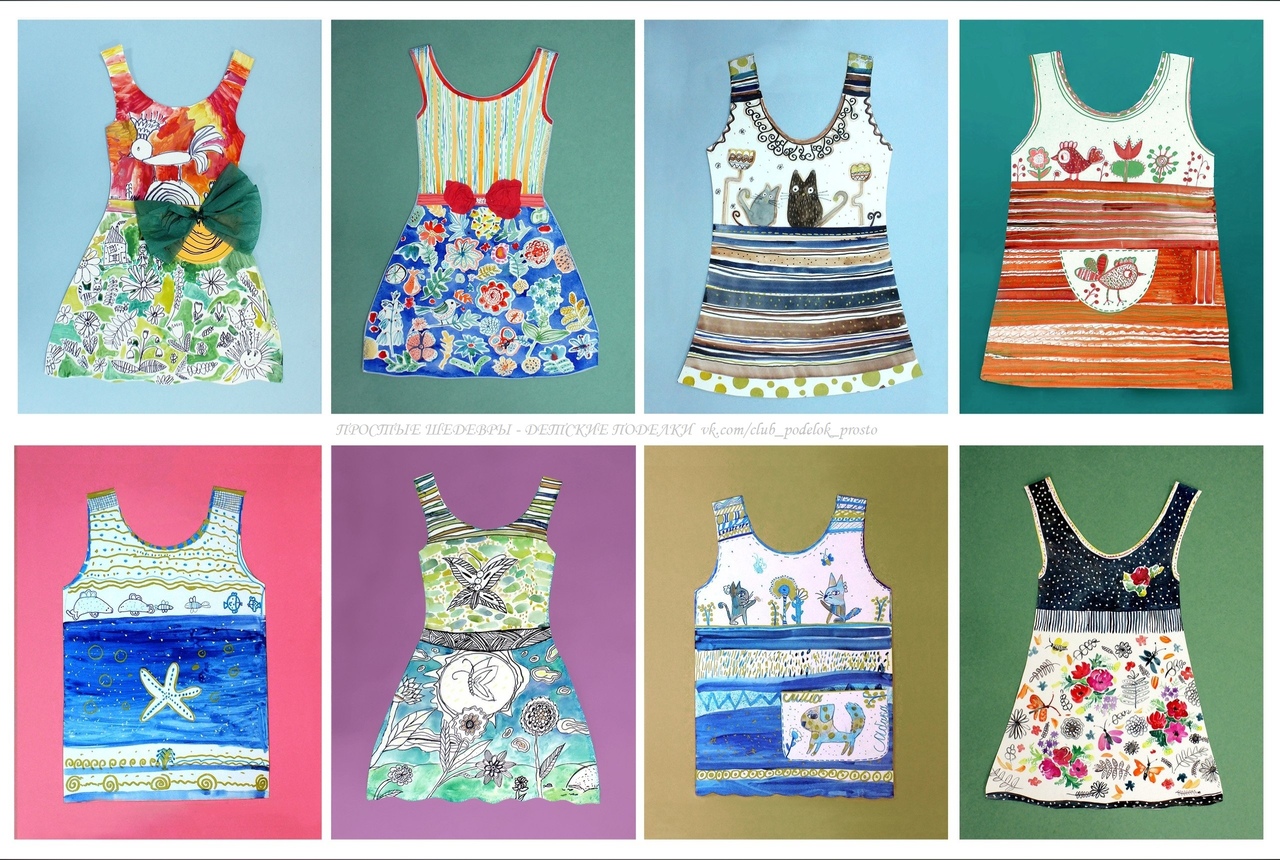 Можете распечатать картинку и попросить ребенка ее раскрасить.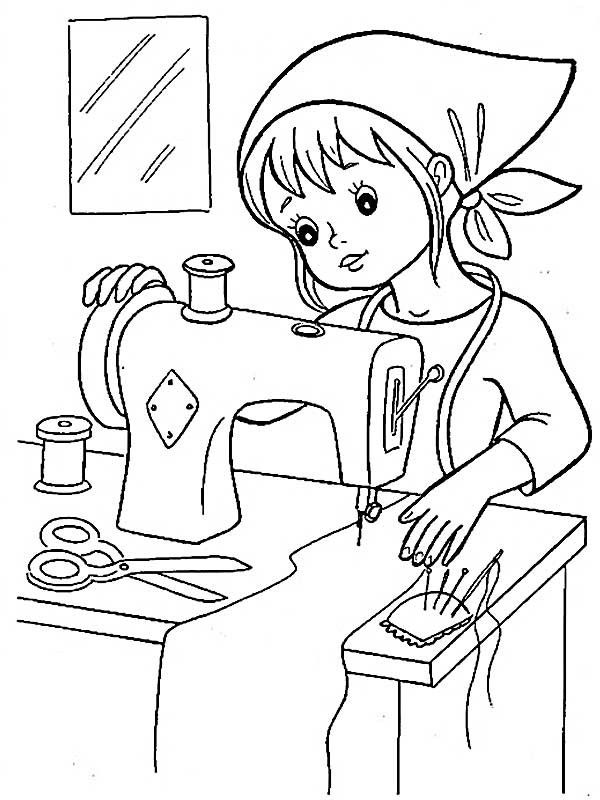 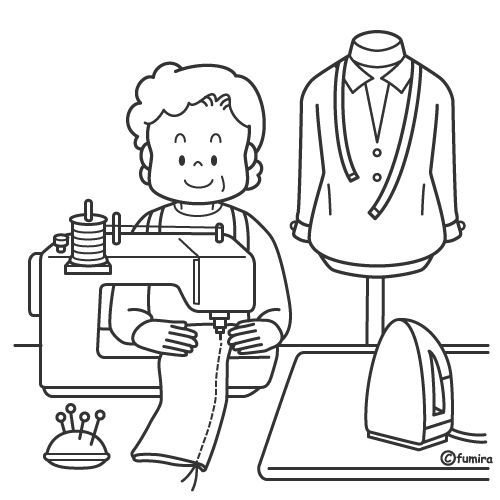 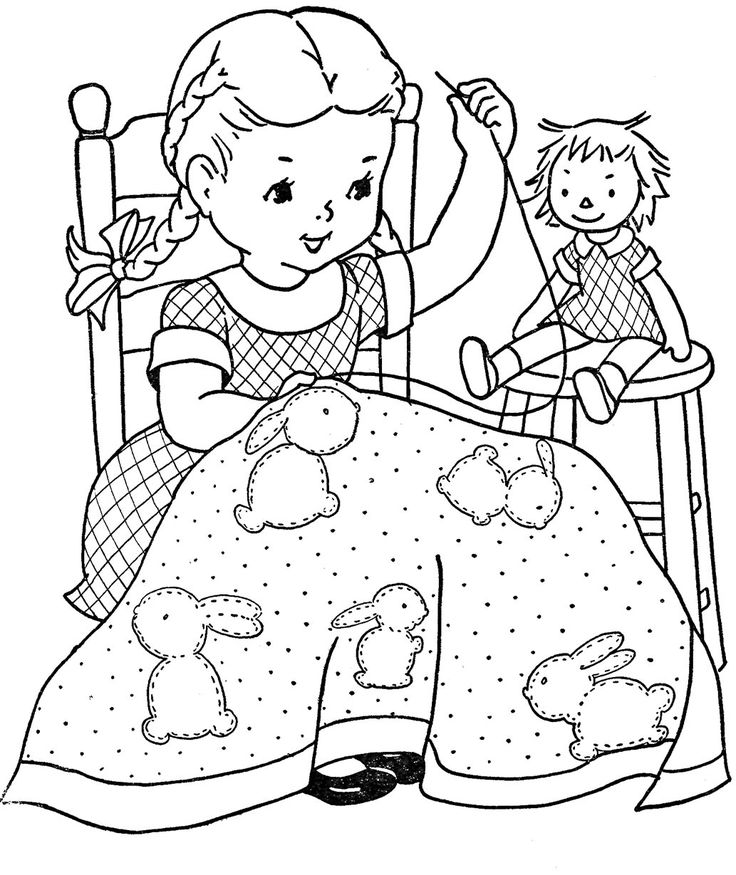 